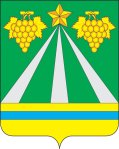 АДМИНИСТРАЦИЯ МУНИЦИПАЛЬНОГО ОБРАЗОВАНИЯ КРЫМСКИЙ РАЙОНПОСТАНОВЛЕНИЕот       27.01.2022 года       	                                                                                                    №          180город КрымскОб определении уполномоченного органа по реализации на территории муниципального образования Крымский район федеральных законов               от 21 июля 2005 года № 115-ФЗ «О концессионных соглашениях»,                    от 13 июля 2015 года № 224-ФЗ «О государственно-частном партнерстве, муниципально-частном партнерстве в Российской Федерации и внесении изменений в отдельные законодательные акты Российской Федерации»В соответствии с федеральными законами от 21 июля 2005 года                     № 115-ФЗ «О концессионных соглашениях», от 13 июля 2015 года № 224-ФЗ «О государственно-частном партнерстве, муниципально-частном партнерстве в Российской Федерации и внесении изменений в отдельные законодательные акты Российской Федерации», уставом муниципального образования Крымский район, в целях привлечения частных инвестиций в экономику муниципального образования Крымский район, а также на основании решения Совета муниципального образования Крымский район от 13 мая 2021 года № 81              «О структуре администрации муниципального образования Крымский район»,            п о с т а н о в л я ю:         1. Определить, что:         1) уполномоченными органами от имени муниципального образования Крымский район при заключении концессионных соглашений, включая рассмотрение предложения о заключении концессионного соглашения, в целях решения отраслевых задач, являются соответствующие отраслевые (функциональные) органы администрации муниципального образования Крымский район, на которые возложены координация и регулирование деятельности в соответствующей отрасли (сфере управления) (далее – отраслевые органы администрации);         2) от имени муниципального образования Крымский район функции публичного партнера по разработке проекта муниципально-частного партнерства, рассмотрению предложения о реализации проекта муниципально-частного партнерства, заключению, прекращению соглашения о муниципально-частном партнерстве и контролю за его исполнением, а также иные функции публичного партнера, предусмотренные Федеральным законом от 13 июля 2015 года № 224-ФЗ «О государственно-частном партнерстве, муниципально-частном партнерстве в Российской Федерации и внесении изменений в отдельные законодательные акты Российской Федерации», осуществляют отраслевые органы администрации.Отдельные права и обязанности публичного партнера, перечень которых устанавливается Правительством Российской Федерации, могут осуществляться органами и (или) юридическими лицами, указанными в части 2 статьи 5 Федерального закона от 13 июля 2015 года № 224-ФЗ                              «О государственно-частном партнерстве, муниципально-частном партнерстве в Российской Федерации и внесении изменений в отдельные законодательные акты Российской Федерации», определенными в постановлении администрации муниципального образования Крымский район о реализации проекта муниципально-частного партнерства.Отраслевой орган администрации осуществляет подготовку проекта постановления администрации муниципального образования Крымский район, предусмотренного статьей 10 Федерального закона от 13 июля 2015 года № 224-ФЗ «О государственно-частном партнерстве, муниципально-частном партнерстве в Российской Федерации и внесении изменений в отдельные законодательные акты Российской Федерации»;          3) органом администрации муниципального образования Крымский район по осуществлению полномочий, предусмотренных частью 2 статьи 18 Федерального закона от 13 июля 2015 года № 224-ФЗ «О государственно-частном партнерстве, муниципально-частном партнерстве в Российской Федерации и внесении изменений в отдельные законодательные акты Российской Федерации», межведомственной координации деятельности отраслевых органов администрации при разработке проекта муниципально-частного партнерства, рассмотрении предложения о реализации проекта муниципально-частного партнерства, принятии решения о реализации проекта муниципально-частного партнерства, является управление инвестиций и потребительской сферы администрации муниципального образования Крымский район. 2. Признать утратившим силу постановление администрации муниципального образования Крымский район от 11 июля 2018 года № 1111 «Об определении уполномоченного органа по реализации на территории муниципального образования Крымский район федеральных законов от 21 июля 2005 года № 115-ФЗ «О концессионных соглашениях», от 13 июля 2015 года № 224-ФЗ «О государственно-частном партнерстве, муниципально-частном партнерстве в Российской Федерации и внесении изменений в отдельные законодательные акты Российской Федерации»».3. Отделу по взаимодействию со СМИ администрации муниципального образования Крымский район (Безовчук) разместить настоящее постановление на официальном сайте администрации муниципального образования Крымский район в сети Интернет.4. Контроль  за выполнением   настоящего   постановления  возложить  назаместителя главы муниципального образования Крымский район                    С.В.Леготину.5. Постановление вступает в силу со дня подписания.Исполняющий обязанностиглавы муниципального образованияКрымский район					                                              В.Н.Черник